LES, 6. razred			3. teden: 30. 3. – 3. 3. 2020Pozdravljeni!Večina učencev pridno dela izdelke pri TIT in pošilja slike.Če slučajno nisi med njimi, hitro naredi, poslikaj in pošlji Učitelji vestno beležimo opravljeno delo!Navodilo za delo:1. Pozorno preberi spodnje besedilo in poglej slike2. Odgovori na naslednja vprašanja ter odgovore zapiši na list.3. Slikaj in pošlji na e-naslov učitelja/ice, ki te poučuje: andreja.berlec@guest.arnes.sivilma.grilj@guest.arnes.simateja.vidmar@guest.arnes.simartin.mah@guest.arnes.siVPRAŠANJA: 1. Naštej nekaj izdelkov iz lesa.2. Za kaj vse uporabljamo les?3. Kakšen pomen ima gozd za naše življenje?4. Naštej drevesne vrste, ki so najpogostejše v slovenskih gozdovih?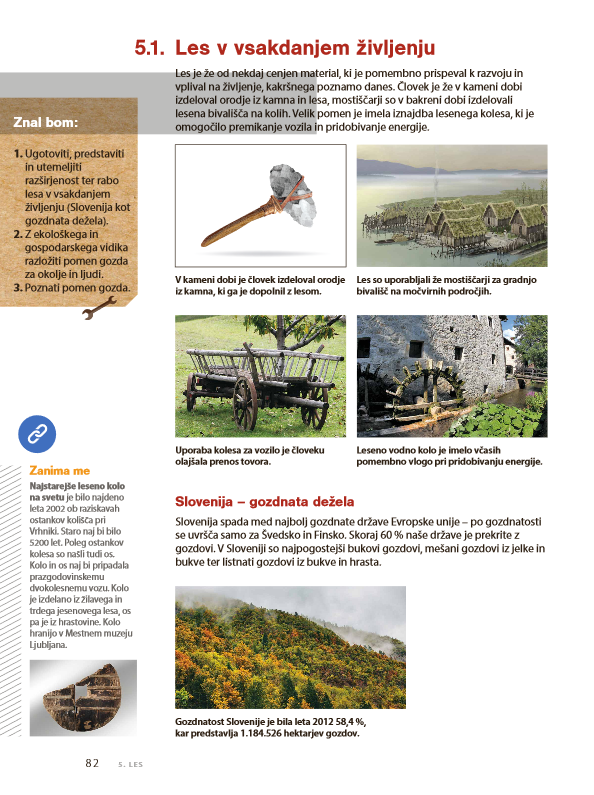 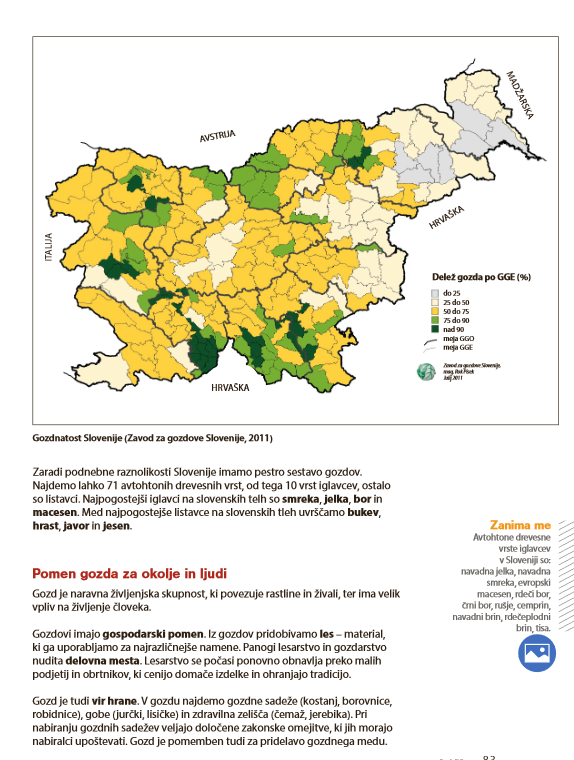 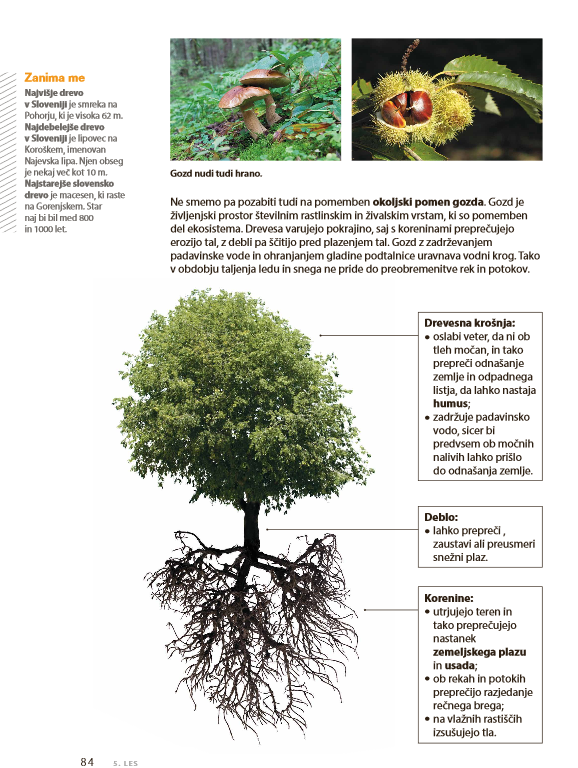 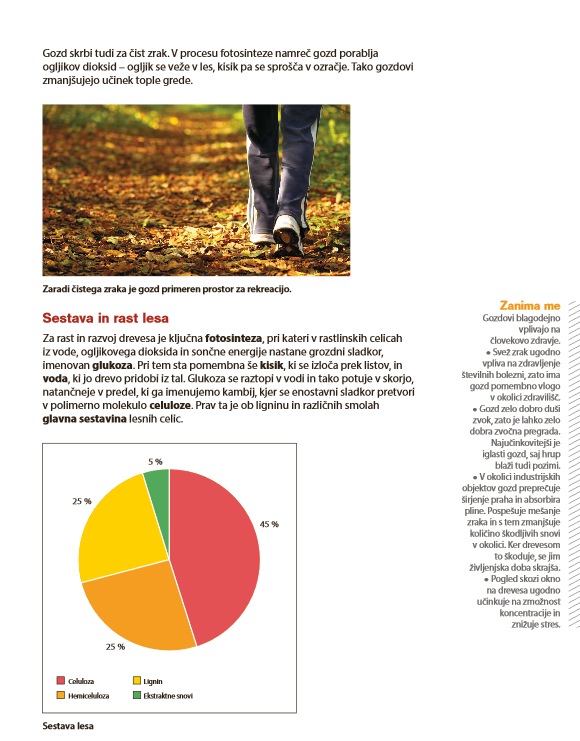 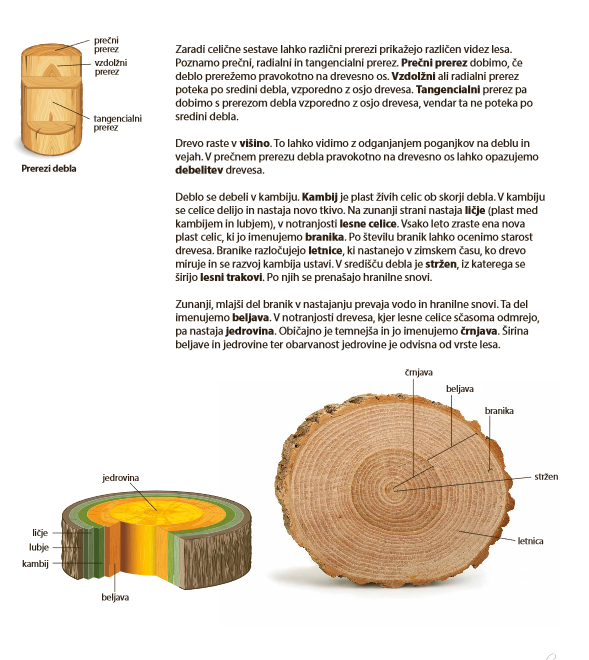 